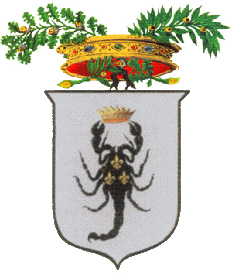 PROVINCIA DI TARANTOQuestionario per la misurazione della qualità percepita nei servizi di trasporto pubblico erogati dall’Azienda esercente nella provincia di Taranto                                      Gentile Utente,Al fine di migliorare la qualità del servizio di trasporto pubblico erogato nella provincia di Taranto, stiamo rilevando il grado di soddisfazione degli utenti che si avvalgono frequentemente del suddetto servizio. Vi chiediamo, pertanto, di compilare il sottostante questionario, del tutto anonimo, barrando con una X la casella che interessa. Alla fine del questionario troverà una sezione per poter comunicare, sinteticamente, suggerimenti per il miglioramento del servizio.  Grazie per la collaborazione.BARRARE CON UNA X LE CASELLE DI INTERESSEBarrare con una X il riquadro che interessaDATI RELATIVI ALL’UTENTE: ETA’/SESSODATI RELATIVI ALL’UTENTE: ETA’/SESSODATI RELATIVI ALL’UTENTE: ETA’/SESSOINFERIORE A 18 DA 18 A 30 DA 31 A 60 OLTRE 60  MASCHIOFEMMINABREVE DESCRIZIONE  PERCORSO  EFFETTUATO  CON L’ AUTOBUS DELL’AZIENDA:CTP spa __________________________SITA_____________________________ GRAVAME PALMIERI________________       AMAT____________________________ MICCOLIS S.p.A. ___________________PARTENZA DA____________________________  ALLE ORE __________ARRIVO A _______________________________  ALLE ORE__________         SE ABBONATOTIPO DI  ABBONAMENTO         SE ABBONATOTIPO DI  ABBONAMENTOSETTIMANALEMENSILEMOTIVO DELL’UTILIZZO DEL MEZZO PUBBLICOMOTIVO DELL’UTILIZZO DEL MEZZO PUBBLICOSTUDENTELAVORATOREALTRO_________________________________________________________________________________________TEMIDOMANDETEMIDOMANDEBUONOSUFFICIENTESCARSOSicurezza del viaggioCome giudica il livello di sicurezza del viaggio, tenuto conto della condotta di guida degli autisti e delle condizioni degli autobus?Sicurezza personale e patrimonialeCome percepisce la sicurezza del viaggio in ordine a:Aggressioni o molestieSicurezza personale e patrimonialeFurti e rapineRegolarità e puntualità  del servizioTenendo conto della frequenza con cui viaggia, come giudica il servizio di trasporto pubblico in ordine a: Regolarità delle corse (rispetto di tutte le corse previste)Regolarità e puntualità  del servizioPuntualità delle corse (rispetto degli orari previsti)Confort del viaggioCome giudica gli autobus dell’Azienda,  in ordine a:Pulizia e condizioni igieniche;Confort del viaggioAffollamento;Qualità dei veicoliaccessibilità dei mezzi ai diversamente abiliQualità dei veicoliclimatizzazioneInformazione alla clientelaDare un giudizio per:facilità di reperimento informazioni per la organizzazione e la realizzazione del viaggioInformazione alla clientelachiarezza dei messaggi di informazioneLivelli di servizio sportelli al pubblicoValutare informazioni, relative al servizio, fornite dall’Ufficio, dal personale viaggiante oppure  desunte dagli orari cartacei;  Livelli di servizio sportelli al pubblicoValutare informazioni desunte dal Sito internet;Servizio commercialeValutare facilità di reperimento dei titoli di viaggioServizio commercialeValutare riscontro ai reclamiAspetti relazionali e comportamentaliValutazione per cortesia, disponibilità, correttezza del personale di servizio.Confronto con anni precedentiRispetto allo scorso anno come giudica il servizio offerto?Suggerimenti per il miglioramento del servizio__________________________________________________________________________________________________________________________________________________________________________________________________________________________________________________________________________________________________________________Suggerimenti per il miglioramento del servizio__________________________________________________________________________________________________________________________________________________________________________________________________________________________________________________________________________________________________________________Suggerimenti per il miglioramento del servizio__________________________________________________________________________________________________________________________________________________________________________________________________________________________________________________________________________________________________________________Suggerimenti per il miglioramento del servizio__________________________________________________________________________________________________________________________________________________________________________________________________________________________________________________________________________________________________________________Suggerimenti per il miglioramento del servizio__________________________________________________________________________________________________________________________________________________________________________________________________________________________________________________________________________________________________________________Suggerimenti per il miglioramento del servizio__________________________________________________________________________________________________________________________________________________________________________________________________________________________________________________________________________________________________________________